E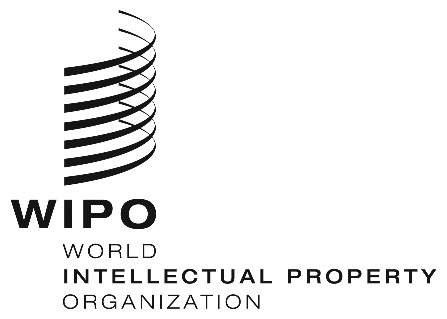 PCT/A/51/1ORIGINAL:  EnglishDATE:  July 30, 2019International Patent Cooperation Union (PCT Union)AssemblyFifty-First (22nd Ordinary) Session
Geneva, September 30 to October 9, 2019Report on the PCT Working Groupprepared by the International BureauSince the previous session of the Assembly, the Patent Cooperation Treaty (PCT) Working Group (“the Working Group”) held its twelfth session from June 11 to 14, 2019.  Delegations exchanged views on issues related to the functioning of the PCT, as described in the Summary by the Chair (document PCT/WG/12/24, annexed), which was noted by the Working Group.The Working Group agreed to recommend to the Assembly the adoption of amendments to the PCT Regulations, as set out in the proposals contained in document PCT/A/51/2.In the context of the review of the criteria under item 5 of the PCT Schedule of Fees for establishing the lists of States whose nationals and residents are eligible for fee reductions, the Working Group recommended that the Assembly should maintain the criteria and review the criteria again in five years’ time.  Document PCT/A/51/3 provides further background on the review by the Assembly at the present session. Finally, the Working Group agreed to recommend to the Assembly that, subject to the availability of sufficient funds, one session of the Working Group should be convened between the current and the autumn 2020 sessions of the Assembly, and that the same financial assistance that had been made available to enable attendance of certain delegations at the twelfth session of the Working Group should be made available at the next session.The Assembly of the PCT Union is invited:to take note of the “Report on the PCT Working Group” (document PCT/A/51/1);  andto approve the convening of a session of the PCT Working Group, as set out in paragraph 4 of that document.[Document PCT/WG/12/24 follows]